Et voici la suite en images : 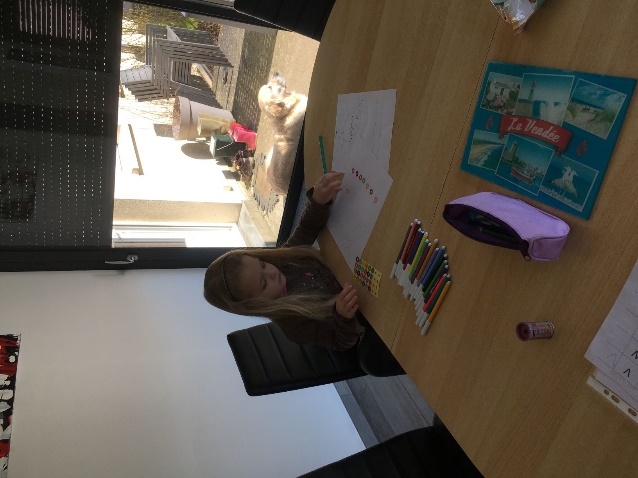 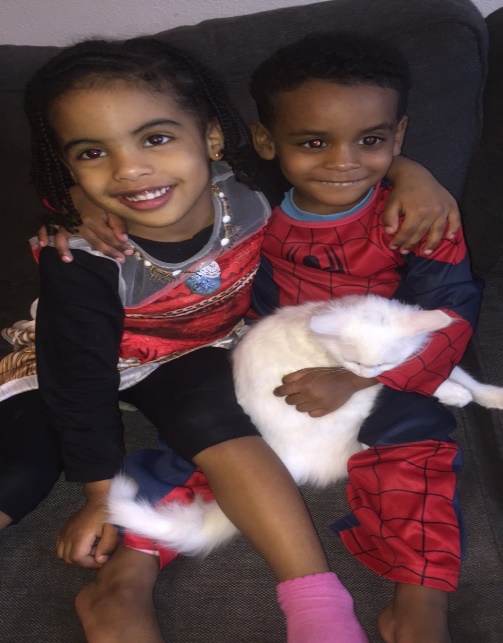 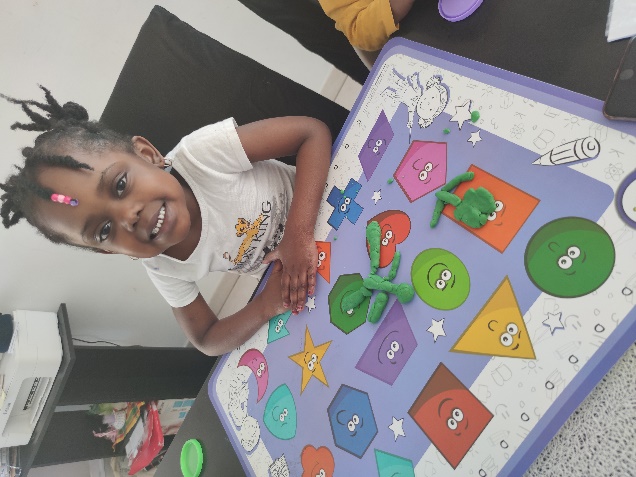 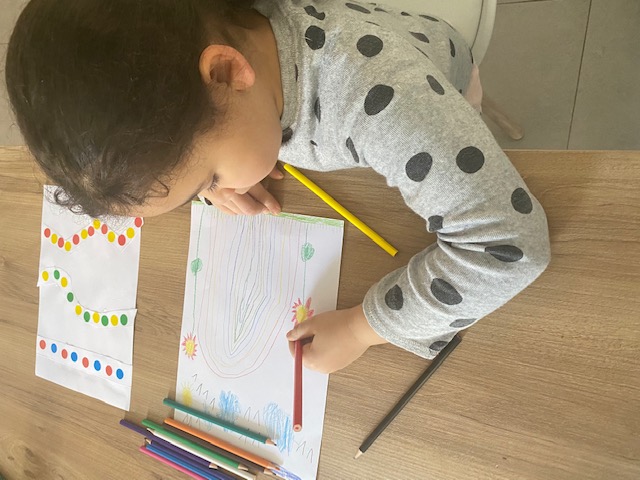 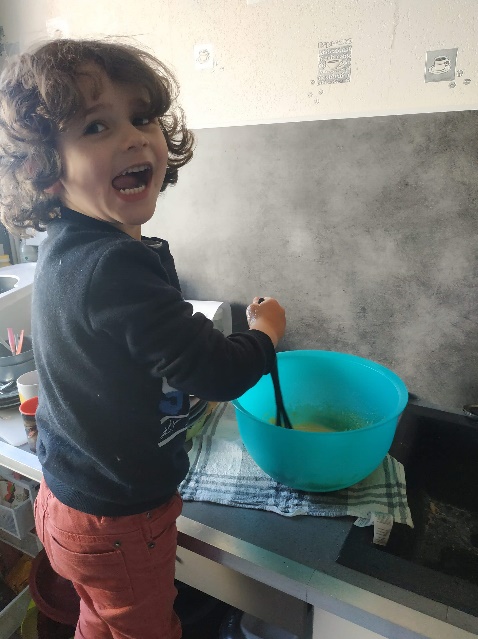 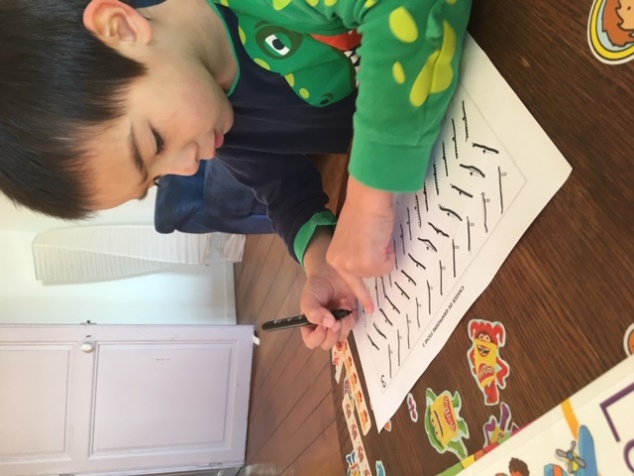 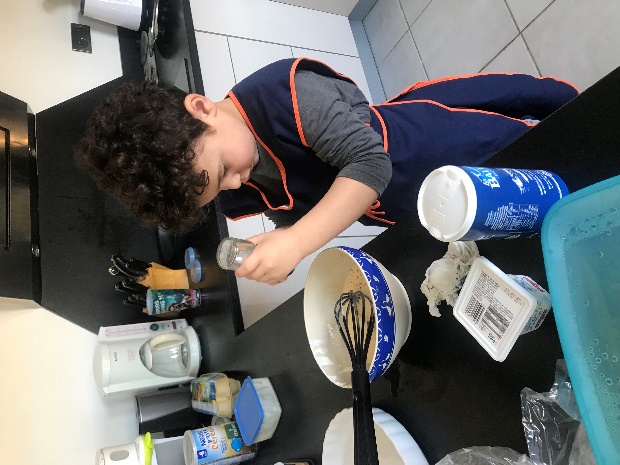 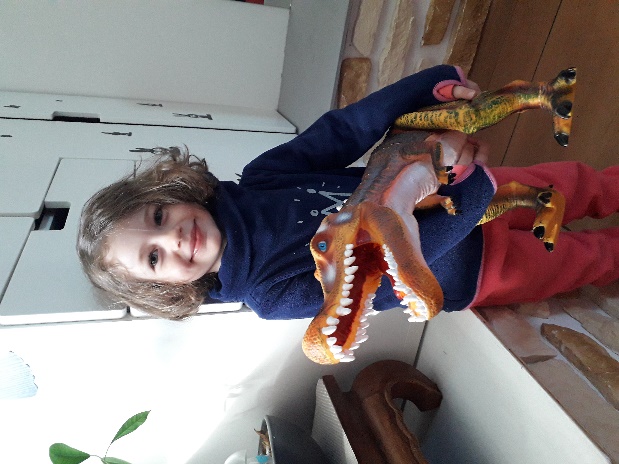 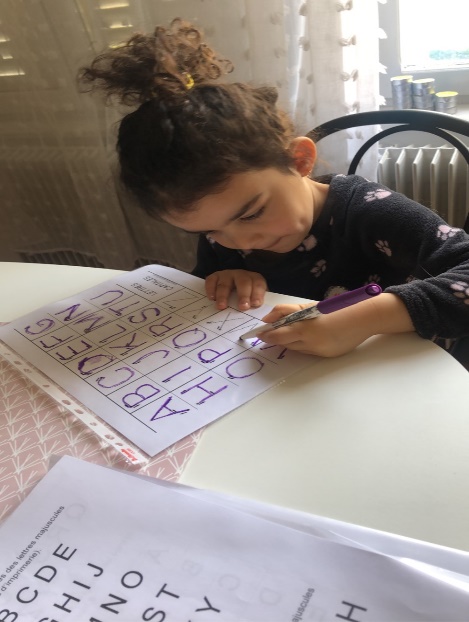 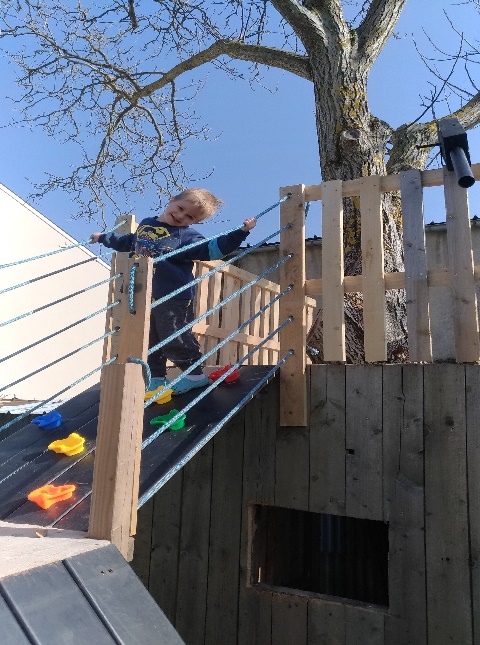 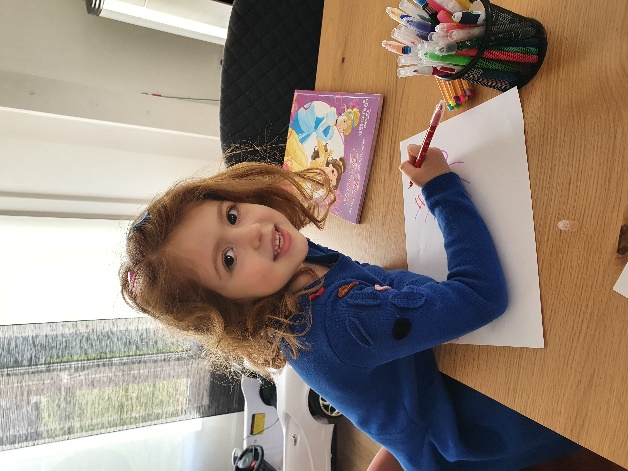 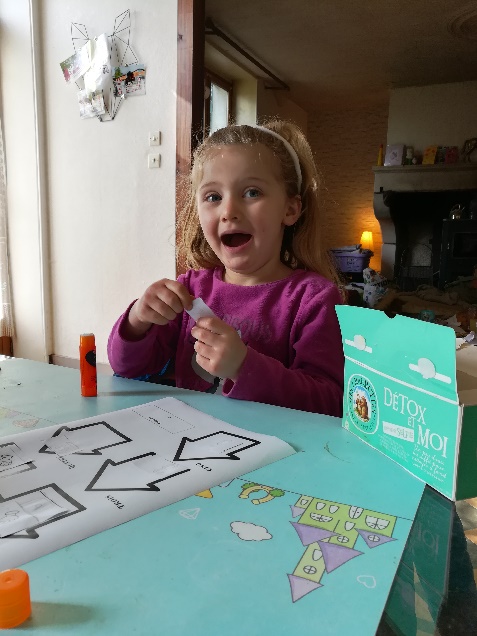 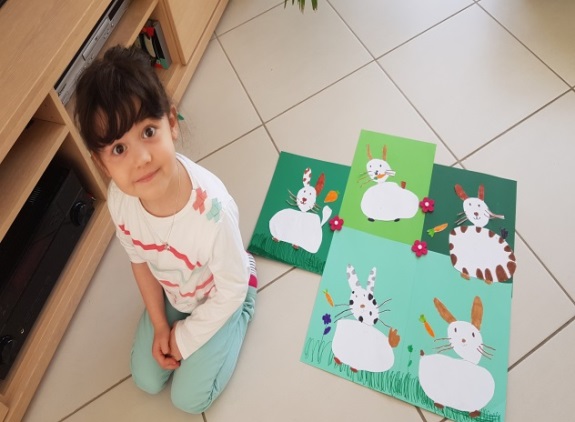 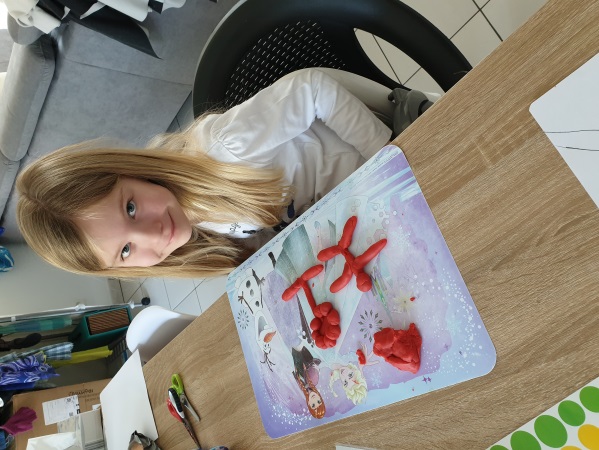 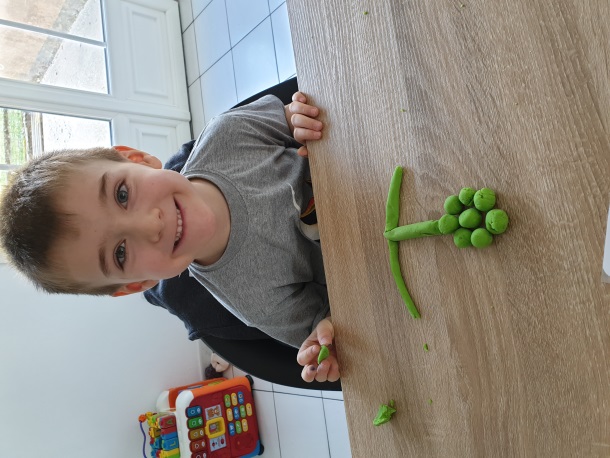 